استعيني بالرسم لتصنيف انواع شبكات الحاسب الى ( شخصية – محليه – مدنية – موسعه – الانترنت )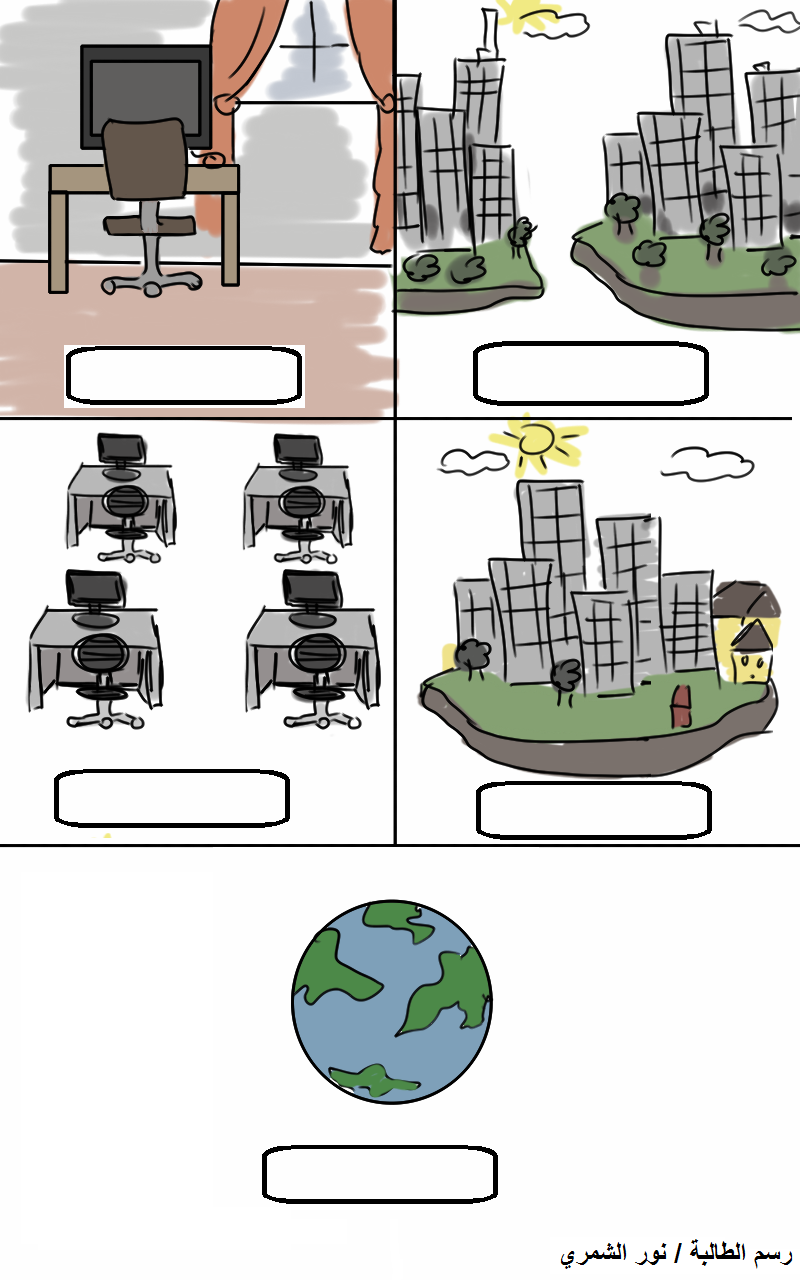 المملكة العربية السعوديةوزارة التعليمالثانوية الثانية بالظهرانالرؤية : جيل واعد    يحسن استخدام التقنية وفقا لقيمنا ومبادئنا الإسلاميةالرسالة : نشر ثقافة إستخدام الحاسب و تفعيله من خلال اثراءات صفية وبرامج تدريبية وشراكات مجتمعية داعمة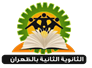 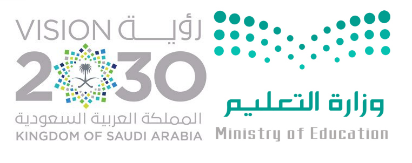 مقرر حاسب 2 الوحدة: الشبكات السلكية واللاسلكية والانترنت                                     عنوان الدرس : شبكات الحاسب          نشاط -3-الهدف : أن تصنف الطالبة شبكات الحاسب حسب اتساعها المكاني استراتيجية : قراءة الصور - التعلم الجماعي التعاونينشاط جماعي الوقت : 3 دقائق